IB Physics Currents and Circuits - Chapter 18&19 SyllabusBlockIn class :Due on this class:1Dec 13GW-Current, Voltage, PowerVF 18A, 18B, 18D, 18ETurn in Electric Field Mapping (1), Millikan Oil Drop (4), and RC Circuits Labs (2)2Dec 17GW-Solving Series and Parallel circuitsVF 18F, 18G, 18H3Dec 19SA18.1 Currents (First 30 minutes)VF-18I Reducing ResistancesGW-Single Popper Networks (18J1)Turn in FA18.14Dec21IA Show and tell day Present your data graphs5Jan 8GW-Solving Double Popping NetworksGW-FA19.1 Series and ParallelVF 18J26Jan 10SA19.1 Parallel and Series (First 30 minutes)VF-18L Kirchhoff's LawsDI-Kirchhoff's LawsTurn in FA19.17Jan 14GW-Kirchhoff's LawsGW-FA19.2 Network ReductionsVF 18L8Jan 16SA19.2 Networks (First 30 minutes)IW-FA19.3 Kirchhoff'sGW-LabsTurn in FA19.2VF Labs - R wire, LB+D, IRB, OSC9Jan 18SA19.3 Kirchhoff's Laws (First 30 minutes)IW-VF 18C1, 18C2GW-LabsTurn in FA19.310Jan 23GW-LabsIB Q2 Take Home Tests DueVF 18C1 and 18C2Turn in FA18.2 (Resistivity and drift)11 Jan 25GW-LabsVF 18N Turn in FA19.4 (Adding Capacitors)FinalsGroup IB Question Final1Feb6Magnets!!!!VF 20A, 20B, 20CTurn In: Resistance of a Light bulb and DiodeTurn In: Resistance of a Wire Turn In: Internal Resistance of a Battery/Circuit building Turn In: Oscilloscope LabAssignments5 Labs/Pre LabResistance of wire – You design the DCP (30 pts)Resistance of light bulb and diode (30 pts)Internal resistance of a battery (20 pts)Oscilloscope Lab – Quick thing with the oscilloscope (20 pts)4 summative/6 Formative Assessments18.1 - Ohm’s law, current, power18.2 - Resistivity and electron drift speed (No summative)19.1 - Simple series and parallel circuits19.2 - Networks of circuits19.3 - Kirchhoff's Laws19.4 - Capacitors in parallel and series (No Summative)Handouts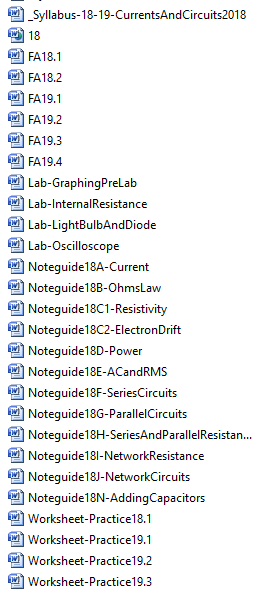 